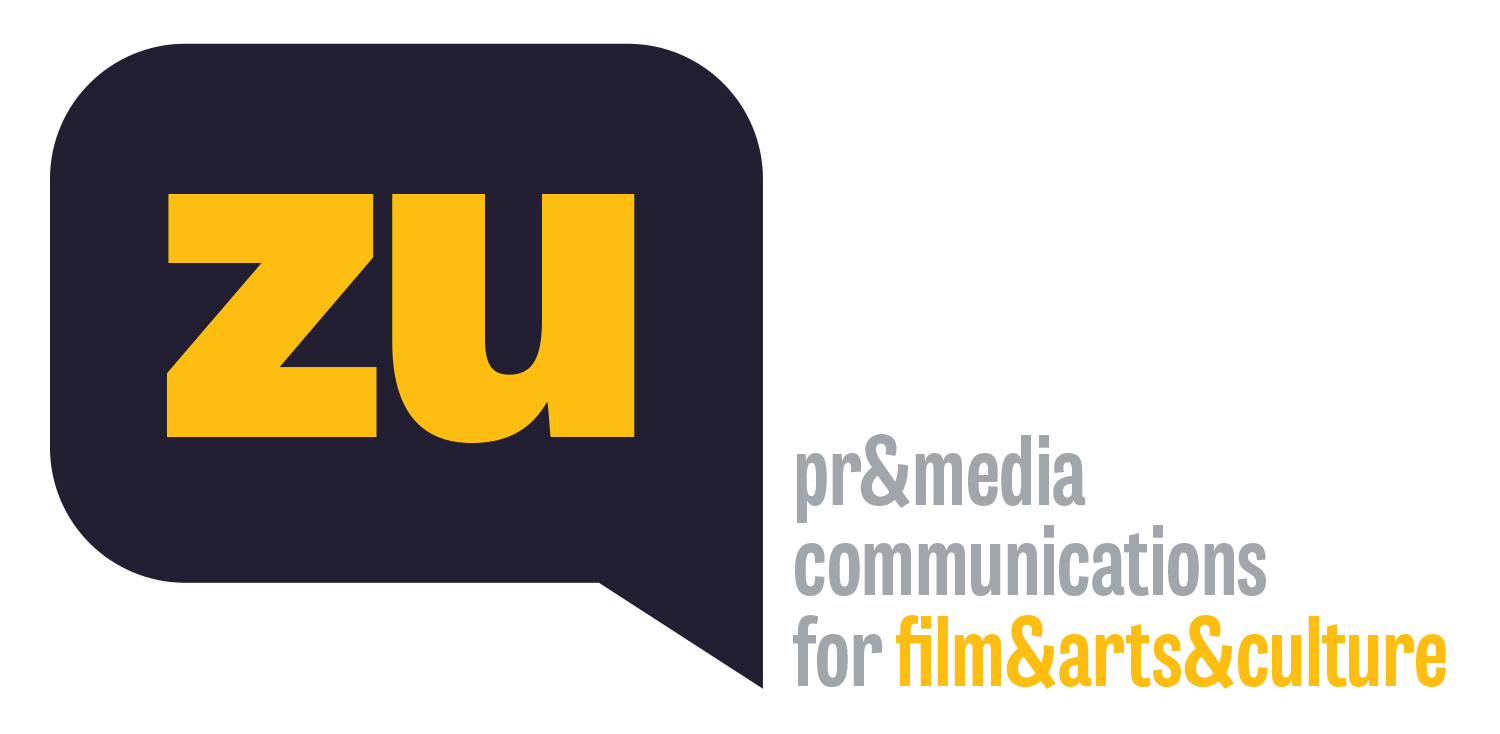 Cesur, Tehditkâr ve ‘Edepsiz’ Kadınlar Mart’ta Kundura Sinema’da  Ava Gardner ve Marilyn Monroe’nun performanslarında sinema tarihinin en etkileyici femme fatale’lerinden ikisini izleyeceğimiz Technicolor harikası filmler Pandora And The Flying Dutchman / Pandora ve Uçan Hollandalı (1951) ile Niagara (1953), restore edilmiş 4K çözünürlüğündeki kopyalarıyla Türkiye’de ilk kez Kundura Sinema’nın Mart programında seyirciyle buluşuyor. Sirenik femme fatale Pandora rolünde Ava Gardner’ı yıldız kategorisine yükseltmiş 1951 yapımı İngiliz romantiği Pandora ve Uçan Hollandalı, mitolojiden edebiyata uzanan referansları ve ünlü sanatçı Man Ray imzalı tasarımlarıyla da benzersiz bir film. Sinemada Marilyn Monroe efsanesini başlatmış 1953 yapımı suç filmi Niagara ise, muhteşem oyunculukları ve ritmik temposu kadar Monroe’nun modadan popüler kültüre, derin izler bırakmış Rose karakteri ile de kara film türünün hazinelerinden. Mart’ta ayrıca, Kundura Sinema’nın geçen yıl büyük ilgi gören sessiz film programı Nasty Women / Sinema’nın Edepsiz Kadınları ikincisiyle devam ediyor. Ahlâk kavramı ve cinsiyet rolleriyle sınırlandırılmayı reddeden, kuralları hiçe saymış ilk kadın komedyenlere selam gönderen sessiz filmlerden oluşan program, 12 ve 27 Mart tarihlerinde piyanist ve müzisyen Gonca Feride Varol’un canlı müziği eşliğinde gösterilecek. Sınırlı sayıda olan ve bugün satışa çıkan gösterim biletlerini %20 indirim fırsatıyla beykozkundura.com adresinden alabilirsiniz.Sümerbank Deri ve Kundura Fabrikası’nın kazan dairesinden dönüştürülen ve özgün endüstriyel mimarisiyle sıradışı bir izleme deneyimi sunan Kundura Sinema, film tutkunlarını ve sinema tarihine meraklıları mutlu edecek bir program ile geliyor. Mart ayında, kara film türünün meşhur iki örneği olan, Technicolor harikası filmler Pandora And The Flying Dutchman / Pandora ve Uçan Hollandalı (1951) ile Niagara (1953), 4K çözünürlüğündeki restore kopyalarıyla Türkiye’de ilk kez seyirciyle buluşurken, geçen yıl büyük ilgi gören Nasty Women / Sinema’nın Edepsiz Kadınları adlı canlı müzik eşliğinde sessiz film programı da ikincisiyle devam ediyor. Gösterimlerin sınırlı sayıda olan biletleri ise 13 Şubat’tan itibaren %20 indirim fırsatıyla beykozkundura.com adresinde satışa sunuldu.Sirenik femme fatale5 ve 26 Mart tarihlerinde gösterilecek 1951 yapımı Pandora ve Uçan Hollandalı, içinde bir tek umudun kaldığı yasaklı kutuyu açan Pandora ve hayalet gemisiyle kıyamet habercisi sayılan Uçan Hollandalı efsanesinin gotik bir birleşmesi. İngiliz yönetmen Albert Lewin’in mitolojiden olduğu kadar Guillaime Appollinaire, Matthew Arnold ve Ömer Hayyam’a uzanan edebiyat referanslarıyla da dikkat çeken film, 1930’ların başında İspanya’da Esperanza (Umut) adlı kurmaca bir balıkçı kasabasında geçiyor ve uhrevi güzelliğiyle erkekleri uçurumun kenarına sürükleyen, çekici olduğu kadar kalpsiz ve umarsız Amerikalı şarkıcı Pandora ile kasabaya kısa süreliğine demir atmış gizemli ve mesafeli Hollandalı denizci Hendrick van der Zee’nin kederli aşk hikâyesini anlatıyor. Sirenik femme fatale Pandora rolünde Ava Gardner’ı star mertebesine yükselten film, ünlü sanatçı Man Ray’in De Chirico tarzı gerçeküstücü bir dünya yarattığı resimleri ve tasarımlarıyla da benzersiz bir yetişkin peri masalı. Çok başka bir Marilyn19 Mart Cumartesi günü gösterilecek Henry Hathaway imzalı 1953 yapımı Niagara ise, sinema tarihinin en meşhur femme fatale’lerinden Rose rolünde Marilyn Monroe’nun doğuşunu müjdeleyen bir başka klasik. Bir tutku suçu hikâyesi anlatan film, muhteşem oyunculukları, yaklaşan felaket hissini son sahnesine dek koruyan ritmik temposu ve dönemi için bile çok ileride sayılan derinlikli karakterleriyle kara film türünün hazinelerinden. Alışılageldik komedi rollerinden çok başka bir Marilyn Monroe’yu izlediğimiz filmde onun yıkıcı kadın performansı, hem büyüleyici hem de korkutucu biçimde insan cinselliğinin ve tutkusunun güçlü bir portresini çiziyor. Yakut kırmızısı dudakları, moda dünyası kadar popüler kültürü de derinden etkilemiş Dorothy Jeakins tasarımı ikonik pembe elbisesi ve platin sarısı bukleleriyle ışıltısından bir an bile gözümüzü alamadığımız Monroe’nun arnavut kaldırımlı cadde boyunca yaptığı o ünlü yürüyüş, sinema tarihindeki en uzun yürüyüş rekorunu hâlen elinde tutuyor.Edepsiz Kadınlar’a devamKundura Sinema’nın geçen yıl büyük ilgi gören Sinema’nın Edepsiz Kadınları adlı sessiz film programı ikinci bölümüyle devam ediyor. Adını, Donald Trump'ın 2016 yılında Başkanlık Tartışması sırasında rakibi Hillary Clinton’a yönelik bir hakaret olarak sarf ettiği ve bir anda küresel bir feminist hareketinin sloganına dönüşen “nasty woman” (edepsiz kadın) sözünden alan program; ahlâk kavramı ve cinsiyet rolleriyle sınırlandırılmayı reddeden, kuralları hiçe saymış kadın komedyenlere selam gönderiyor. Dönemin meşhur olan ama bugün isimleri unutulmuş kadın komedi oyuncularına saygı duruşunda bulunan programın ikincisi; 1899-1914 tarihleri arasında ABD, Fransa ve İtalya’da çekilmiş sessiz kısa filmlerden özel bir seçkiyi bir araya getiriyor. Küratörlüğünü EYE Filmmuseum'un Sessiz Sinema küratörü Elif Rongen-Kaynakçı, film akademisyeni, yazar, feminist ve kuir aktivist Laura Horak ve film ve medya yazarı Maggie Hennefeld’in yaptığı program kapsamında 6 kısa film Türkiye’de ilk kez 12 ve 27 Mart tarihlerinde seyirciyle buluşacak ve gösterimler piyanist, müzisyen ve prodüktör Gonca Feride Varol’un canlı müziği eşliğinde gerçekleşecek. Biletler beykozkundura.com’daTam 85 TL, İndirimli 65 TL’den satışa sunulan gösterim biletlerini beykozkundura.com adresinden satın alabilir, iki ve daha fazla bilet alımlarında %20 indirimden yararlanabilirsiniz. Ayrıntılı bilgi için: beykozkundura.com/sinema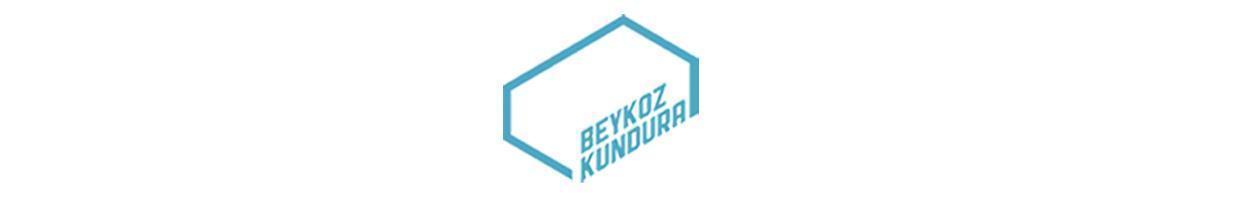 Beykoz KunduraYalıköy, Süreyya İlmen Cd. No:1, 34820 Beykoz/İstanbulBiletler: beykozkundura.comBEYKOZ KUNDURAWEB | FACEBOOK | INSTAGRAM | TWITTER | YOUTUBEKUNDURA SİNEMA & SAHNEFACEBOOK | INSTAGRAM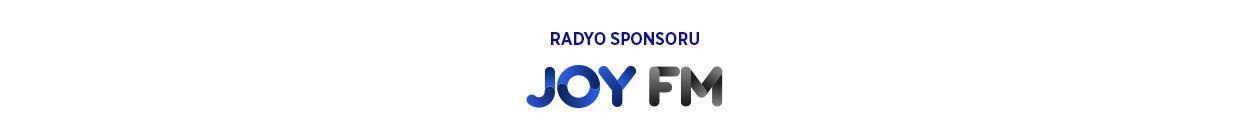 ULAŞIM - RİNG SERVİSİEtkinlik bitiminde Kadıköy Dönüş Güzergahı: Beykoz Kundura - Libadiye Alvarlızade Durağı - Altunizade - Fıstıkağacı - Üsküdar Meydan - Doğancılar - Kadıköy Rıhtım
Taksim Dönüş Güzergahı: Beykoz Kundura - Levent - Zincirlikuyu Metrobüs - Beşiktaş – Taksim (AKM önü)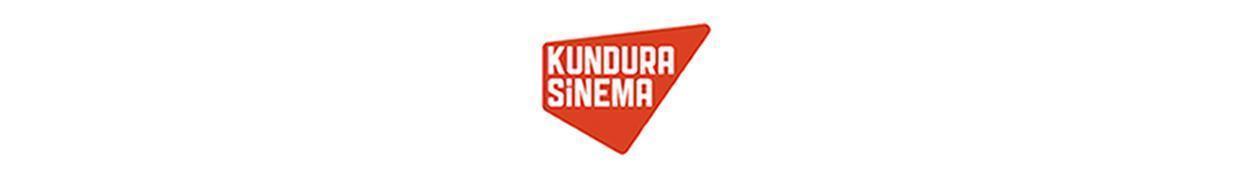 FİLM: PANDORA VE UÇAN HOLLANDALI / PANDORA AND THE FLYING DUTCHMANİngilizce; Türkçe altyazılıTarih: 5 Mart 2022, Cumartesi / 26 Mart 2022, CumartesiSaat: 17:00 Yer: Kundura SinemaBiletler: İndirimli (25 yaş altı) 65 TL, Tam 85 TLFİLM: SİNEMANIN EDEPSİZ KADINLARI / NASTY WOMENTarih: 12 Mart 2022, Cumartesi / 27 Mart 2022, Pazar Saat: 17:00 Yer: Kundura SinemaBiletler: İndirimli (25 yaş altı) 65 TL, Tam 85 TLFİLM: NIAGARAİngilizce; Türkçe altyazılıTarih: 19 Mart 2022, CumartesiSaat: 17:00 Yer: Kundura SinemaBiletler: İndirimli (25 yaş altı) 65 TL, Tam 85 TLÖNEMLİ BİLGİLERBİLETBilet satışı sadece beykozkundura.com adresinden yapılmakta, kapıdan satış hizmetimiz bulunmamaktadır. Bilgi için: +90 216 323 31 30 / gise@beykozkundura.com2 bilet ve üzeri alımlarda %20 indirim uygulanmaktadır.İnternet sitemiz üzerinden üye girişi yaparak işlemlerinizi gerçekleştirebilir, “Biletlerim” sekmesi üzerinden de dijital biletlerinizin takibini yapabilirsiniz.Satın alınan biletler, gösterimin iptali ya da tarih değişikliği olması durumu dışında değiştirilemez ya da iade edilemez.İndirimli Bilet alan izleyicilerin öğrencilik durumları etkinlik öncesinde mekân girişlerinde kontrol edilecektir. İndirimden yararlanabilmeleri için öğrencilerin, geçerli öğrenci kimliklerini göstermeleri zorunludur. İstanbul Kart geçersizdir. Yurtdışında eğitim alan öğrencilerin okul kartları geçerlidir.MEKÂN KULLANIMIBiletinizi ibraz ederek gösterimden 2 saat önce Beykoz Kundura’ya giriş yapabilir, yeme-içme alanlarından faydalanabilir ve Kundura’nın Hafızası: Bir Fabrikaya Sığan Dünya sergisini de ücretsiz rezervasyonla ziyaret edebilirsiniz. Dışarıdan yiyecek-içecek getirilmesi yasaktır.Etkinlik bilet/rezervasyonunuzun Beykoz Kundura içinde yer alan çekim platolarına giriş izni vermediğini önemle hatırlatır, belirtilen alan dışına çıkmamanızı rica ederiz.Profesyonel fotoğraf makinesi ile yazılı izin olmaksızın çekim yapılmasına müsaade verilmemektedir. Kayıt cihazlarınızı Beykoz Kundura girişinde güvenlik noktasına teslim etmenizi rica ederiz.SİNEMAKundura Sinema’da sertifikalı havalandırma sistemlerimiz %100 temiz hava ile çalışır ve karışım hücresi içermez.Salonda oturma alanı ve ortak kullanım alanları gösterimlerden önce ve sonra düzenli olarak dezenfekte edilir.Engelli seyircilerimizin girişi ve izlemesi için uygundur.Koltuklarımız numaralı değildir. GÖSTERİMTüm filmler orijinal dilinde Türkçe altyazılı gösterilmektedir.Elektronik altyazı sisteminde teknik bir arıza çıkması durumunda, önce arızanın giderilmesine çalışılacak, bunun mümkün olmadığı durumlarda film gösterimine altyazısız devam edilecektir. Film gösterimlerinin başlamasından sonra salona izleyici alınmamaktadır. İzleyicilerimizin seanslara vaktinde gelmeye özen göstermelerini rica ederiz.7163 sayılı kanunun 7. maddesi uyarınca değerlendirme ve sınıflandırması yapılmamış sinema filmleri; festival, özel gösterim ve benzeri kültürel ve sanatsal etkinliklerde ancak 18+ yaş işareti ile gösterilir.Gösterim sırasında kamera, fotoğraf makinesi, cep telefonu vb. herhangi bir kayıt cihazı ile kayıt yapmak yasaktır.Beykoz Kundura tarafından etkinlik boyunca ses ve görüntü kaydı yapılacak olup kayıt altına alınan görüntüler yalnızca tanıtım amacıyla Beykoz Kundura’nın internet sitesinde ve sosyal medya hesaplarında yayınlanacaktır. Beykoz Kundura, etkinlik kayıtlarını yalnızca tanıtım amacı ile sınırlı olacak şekilde kullanacak olup bu kayıtları etkinlik sanatçısına aktarabilecektir.SAĞLIĞINIZ İÇİNBeykoz Kundura’da gerçekleşecek etkinliklerin tümü pandemi sebebiyle özel kurallara tabidir. Bilet satın alan herkes bu kurallara uymayı ve yaptırımları kabul etmiş sayılır. Beykoz Kundura girişinde“Hayat Eve Sığar” uygulaması üzerinden HES kodu sorgulaması yapılacaktır. HES kodu sorgulaması sonucu aşı ya da geçirilmiş hastalık açısından HES kodunuz yeterli gelmezse negatif PCR test sonucu gereklidir. Sağlık durumu “riskli” misafirler alana kabul edilmeyecektir. Alana kabul edilmeyen misafirlere ücret iadesi yapılmaz. Alana giriş yaptığınız an itibariyle alanda bulunduğunuz süre boyunca “sosyal mesafe, maske kullanımı ve el hijyeni” başta olmak üzere COVID-19 kapsamında uygulanan kurallara ve görevli arkadaşlarımızın uyarılarına uymanızı rica ederiz.ULAŞIMKendi aracınızla mekâna gelebilirsiniz. Otopark ücretsizdir.Toplu taşıma ile ulaşım konusunda detaylı bilgi için tıklayınız.Etkinlik bitiminde Beykoz Kundura’dan Taksime ve Üsküdar istikametinden Kadıköy’e hareket edecek ücretsiz servis hizmetimizden faydalanabilirsiniz. 
Kadıköy&Üsküdar Dönüş Güzergahı: Beykoz Kundura - Libadiye Alvarlızade Durağı - Altunizade - Fıstıkağacı - Üsküdar Meydan - Doğancılar - Kadıköy Rıhtım 
Taksim Dönüş Güzergahı: Beykoz Kundura - Levent - Zincirlikuyu Metrobüs - Beşiktaş – Taksim (AKM önü)